Appendix L.2.Pre- SNAP Participant Survey Thank You Letter – Spanish{Date}{FIRST NAME} {LAST NAME}{STREET ADDRESS}{CITY}, {STATE} {ZIP CODE}Estimado(a) [FIRST NAME] [LAST NAME]:Gracias por su participación en la encuesta acerca de alimentos y la compra de alimentos del Servicio de Nutrición y Alimentos del Departamento de Agricultura de Estados Unidos. Le estamos enviando 20 dólares como agradecimiento por su tiempo y dedicación. Dentro de 6 meses, nos comunicaremos con usted respecto a una encuesta similar. Después de que conteste la encuesta final, le enviaremos 20 dólares adicionales.Si tiene alguna pregunta, sírvase llamar al xxx-xxx-xxxx.Le agradecemos su ayuda en esta importante encuesta.Atentamente,DIRECTOR DEL PROYECTO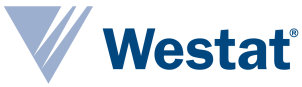 